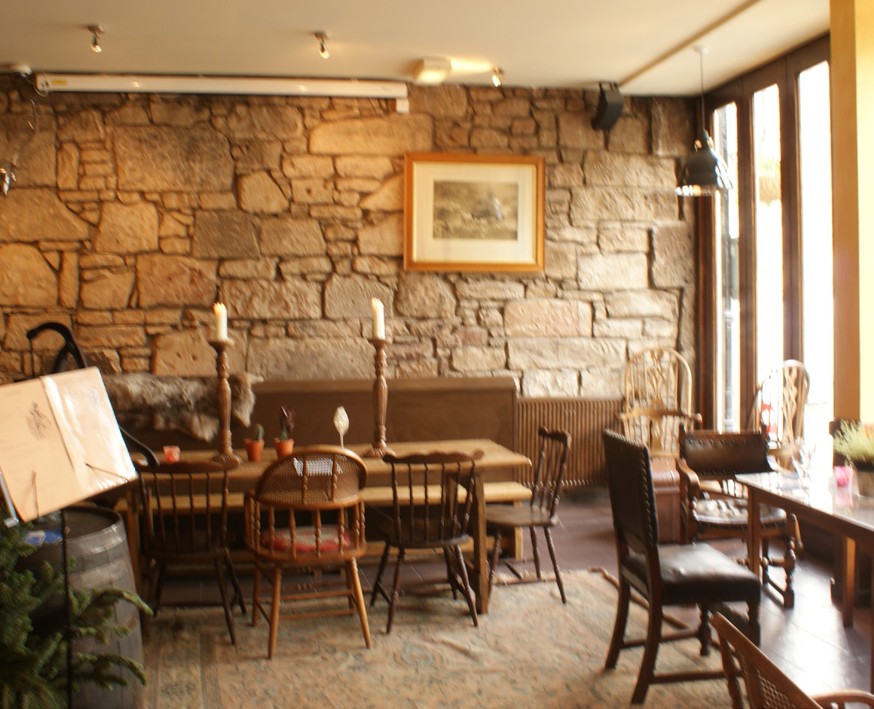 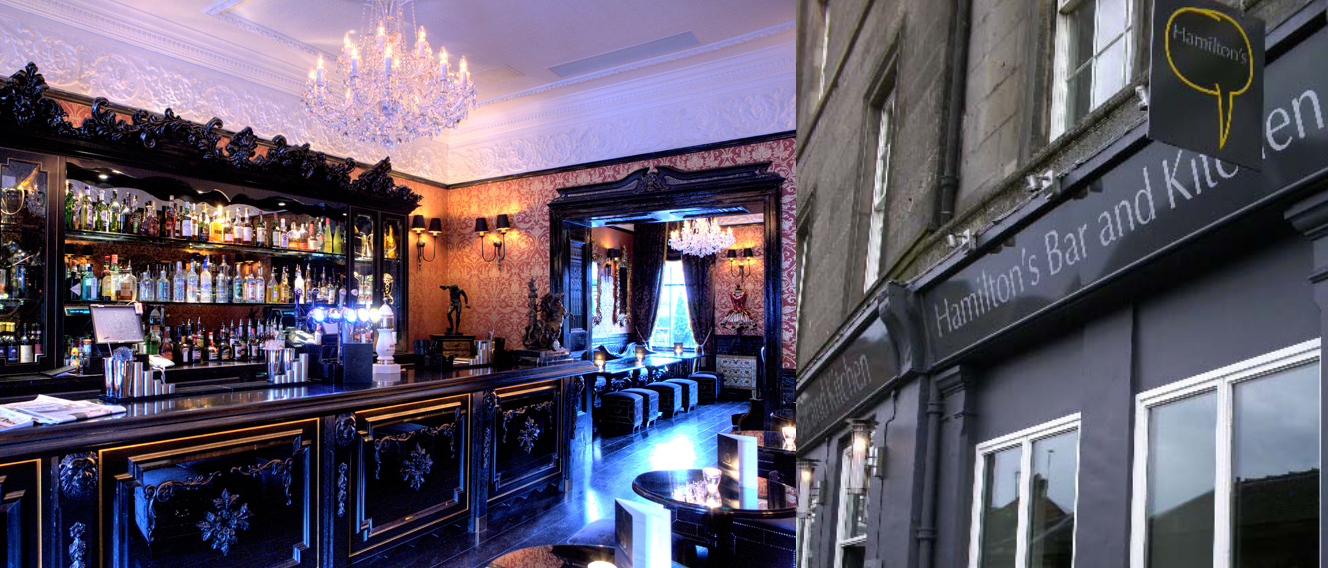 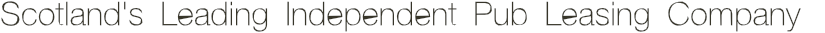 BUSINESS PLAN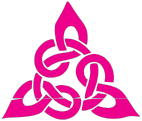 PLEASE COMPLETE ALL OF THE SECTIONS BELOW IN AS MUCH DETAIL AS POSSIBLE. THIS DOCUMENT SHOULD BE A LIVING  AND BREATHING PLAN FOR THE BUSINESS ONCE YOU ARE IN IT, SO PLEASE KEEP A COPY.WHAT IS THE OUTLET LIKE NOW?In this section you should use your current knowledge of what the outlet and area is like at the moment. If you don’t know then do the research as this will be invaluable information required to help make your business successful.AreaWhat is the area like in which the pub sits? Is it rural, city centre? What is the surrounding area made up of - houses/business? Is the area affluent and how would other people describe it?LocationWhere is the pub situated within the area? Are there any developments planned which could affect the pub?CustomersWhat kind of people live in the area and how can we make these potential customers? This should help about what your offer should be to attract the type of people in the area. For example, think about age ranges of people in the area, what sort of jobs do they have, what they enjoy doing in their spare time etc. You may want to use upmystreet.com to help with this if you do not know the area very well.CompetitionPlease list all of the competitors in the area, describe what they offer, their strengths and weaknesses and also what you would offer within your business to try and compete.CURRENT VIEW OF THE PUBPlease highlight  under each heading where you see and want to take this pubStrengthsWhat are the good things about the pub at the moment?WeaknessesWhat are the bad things about the pub at the moment?OpportunitiesWhat can you introduce to make this a more successful business?ThreatsWhat could stop you making this a successful buisness?OfferWhat will you offer customers coming into your pub? Think about food and attach any sample menus, entertainment, opening hours, atmosphere, decor, drinks range, etc.CustomersWho will be your customers? Will they be different in the evenings as opposed to daytimes? Who will you attract at weekends? Think about age types, gender and profession.MarketingHow will you market your pub and let the surrounding area know what you will be offering?Additional InformationPlease add any information/plans which you think may be relevant to the business plan.FinancesPlease complete the following  profit and loss account.HOW MUCH  IS YOUR BUSINESS  GOING TO TAKE?PROJECTED PROFIT AND LOSS ACCOUNT FOR THE FIRST YEAR OF TRADINGTOTAL GROSS PROFIT	(a+b=A) AGRAND TOTAL	(A+B=C) CNOTES...HOW MUCH  IS YOUR BUSINESS  GOING TO TAKE?Continued...TOTAL GROSS PROFIT (see previous  page)	CPERSONAL REQUIREMENTS/COMMITMENTSNoteswww.ionapub.comPub Name:Surname of Applicant:Forename(s) of Applicant:Address:Date of Submittion:Applicant Signature:PROJECTED INCOME (turnover)Weekly £Annual £Liquor (wet sales)Less cost of salesGross profit (turnover)	aFood (dry sales)Less cost of salesGross profit (turnover)	bOther incomeGaming MachinesAccomodation (if applicable)Other (e.g. Functions)Total other income	BPROJECTED EXPENDITURE (overheads)Weekly £Annual £RentsRatesCleaningInsuranceEquipment HireMachine RentalWages:	Bar StaffKitchen StaffCleaningElectricity Gas & OilPlants & FlowersRepairs & RenewalsGeneral AdministrationVehicle Costs (tax, insurance, running costs, etc...)EntertainmentAdvertisingLicensesLegal and Professional costsMaintenanceBank ChargesSubscriptionsOther, please specify:TOTAL COSTS	DANNUAL EXPENDITURE (these are costs that you will incur outwith the business)ANNUAL EXPENDITURE (these are costs that you will incur outwith the business)Mortgage or Domestic RentCouncil TaxWater RatesUtilitiesPersonal and Property InsuranceGeneral Housekeeping ExpensesTelephoneHR RepaymentsHire ChargesSaving PlansContingenciesPension PlansPersonal LoansOther, please specify:TOTAL EXPENDITURE 	FESTIMATED ANNUAL INCOME (i.e. not from the pub)Total income from family/partnerOther income, please state source:TOTAL INCOME 	G